Seminarankündigung für das Sommersemester 2021Grundsatzentscheidungen des nationalen, Europäischen und Internationalen StrafrechtsDie nationalen und internationalen Rechtsordnungen sowie ihre Verbindungen und Wechselbeziehungen werden nicht zuletzt durch die Rechtsprechung geprägt, konkretisiert und fortentwickelt. Im Rahmen dieses Seminars sollen grundlegende Entscheidungen verschiedener Gerichte (nationale Instanzgerichte, Bundesverfassungsgericht, Gerichtshof der Europäischen Union, Europäischer Gerichtshof für Menschenrechte, Internationaler Gerichtshof und Internationaler Strafgerichtshof) vorgestellt, erörtert und in ihrer Bedeutung für die Strafrechtsentwicklung diskutiert werden.Bekanntgabe der Themen: Freitag, 5. März 2021 (online)Themenvergabe: 	Termin 1: 17.03.2021, 16:30 Uhr. Zoom-Meeting 	Termin 2: 05.05.2021, 16:30 Uhr. Zoom-MeetingDie Zugangsdaten können eine Woche vor den jeweiligen Terminen unter sekretariat-bock@jura.uni-marburg.de erfragt werden.Abgabe: Nach sechswöchiger Bearbeitungsfrist für Schwerpunktarbeiten, ansonsten bis zum 30.06.2021 im Sekretariat SH 306.Seminartermin: Das Seminar wird als Blockveranstaltung im Juli 2021 abgehalten. Rechtswissenschaften: Das Seminar ist dem Schwerpunktbereich 6 (Nationale und internationale Strafrechtspflege) zugeordnet. Mit der Themenvergabe müssen sich die Teilnehmenden entscheiden, ob sie die Seminararbeit als wissenschaftliche Hausarbeit im Sinne der Schwerpunktbereichsprüfungsordnung werten lassen möchten. Probearbeiten und -referate sind nicht nur möglich, sondern auch erwünscht.Master „Internationale Strafjustiz“: Das Seminar ist dem Modul „Kriegsverbrechen“ zu geordnet.Monitoring-Programm: Nach Rücksprache können die in diesem Seminar angefertigten Arbeiten für das Monitoring-Programm angerechnet werden.Fachbereich RechtswissenschaftenInstitut für KriminalwissenschaftenProf. Dr. Stefanie Bock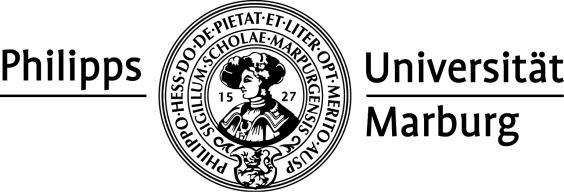 